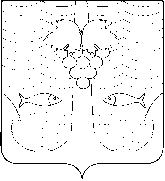 АДМИНИСТРАЦИЯ  ТЕМРЮКСКОГО ГОРОДСКОГО ПОСЕЛЕНИЯТЕМРЮКСКОГО РАЙОНА                                   ПОСТАНОВЛЕНИЕот   03.05.2017                                                                                            № 546                                                                    город Темрюк                     О внесении изменений в постановление администрации Темрюкского городского поселения Темрюкского района от 29 июня 2016 года № 760 «Об утверждении Порядка принятия решений о признании безнадежной к взысканию задолженности по платежам в бюджет Темрюкского городского поселения Темрюкского района»      В целях приведения муниципальных правовых актов администрации Темрюкского городского поселения Темрюкского района в соответствие с Федеральным законом от 3 июля 2016 года №346-ФЗ
«О внесении изменений в статьи 46 и 47.2 Бюджетного кодекса Российской Федерации в связи с принятием Федерального закона «О внесении изменений в части первую и вторую Налогового кодекса Российской Федерации в связи с передачей налоговым органам полномочий по администрированию страховых взносов на обязательное пенсионное, социальное и медицинское страхование»п о с т а н о в л я ю:1. Внести в постановление администрации Темрюкского городского поселения Темрюкского района от 29 июня 2016 года № 760 «Об утверждении Порядка принятия решений о признании безнадежной к взысканию задолженности по платежам в бюджет Темрюкского городского поселения Темрюкского района» изменения, изложив п. 1.2 в новой редакции:«1.2. Настоящий Порядок не распространяется на платежи, установленные законодательством о налогах и сборах, законодательством Российской Федерации об обязательном социальном страховании от несчастных случаев на производстве и профессиональных заболеваний, таможенным законодательством Таможенного союза и законодательством Российской Федерации о таможенном деле».2. Ведущему специалисту (по организационным вопросам и взаимодействию со средствами массовой информации (СМИ)) Е.С.Игнатенко опубликовать настоящее постановление в печатном средстве массовой информации и разместить на официальном сайте администрации Темрюкского городского поселения Темрюкского района в информационно-телекоммуникационной сети «Интернет».3. Контроль за выполнением постановления администрации Темрюкского городского поселения Темрюкского района о внесении изменений в постановление администрации Темрюкского городского поселения Темрюкского района от 29 июня 2016 года № 760 «Об утверждении Порядка принятия решений о признании безнадежной к взысканию задолженности по платежам в бюджет Темрюкского городского поселения Темрюкского района» возложить на заместителя главы Темрюкского городского поселения Темрюкского района А.В.Румянцеву.4. Постановление вступает в силу со дня его официального опубликования и распространяет свое действие на правоотношения, возникшие с 01 января 2017 года.Глава Темрюкского городского поселения Темрюкского района                                                                             А.Д.Войтов